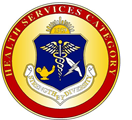 HSPAC Communications SubcommitteeHSPAC Biweekly Announcement Submission FormThe HSPAC Biweekly is distributed through the HSPAC listserv every other Monday. All announcements will be posted for a maximum of one month.  If you would like your announcement to remain in the HSPAC Biweekly, you must submit a new announcement request.Steps to Submit: 
Ensure your HSPAC subcommittee/PAG Chain of Command has approved announcement.Send the announcement to Announcements.HSPAC@gmail.com by 3:00pm EST Wednesday. Make sure to copy your HSPAC Subcommittee/PAG Chair on your submission.What to Submit:Announcements must use Calibri 10pt font and include the following information:Note: if you are submitting an event announcement, you must also send a calendar invite to Calendar.HSPAC@gmail.com with all event information included. Title of Announcement 				PAC Subcommittee/PAG Name: 				Point of Contact (including email):				Description (including weblink if applicable):                                                                             Note: 100 word limit; field expands to accommodate textIf you have any questions, reach out to the HSPAC Communications Subcommittee: Communications.HSPAC@gmail.com